Zapotrzebowanie na gadżety reklamowe UPJPII w 2022 rokuLpNazwaOpisObraz orientacyjnyIlośćCena jednostkowa nettoPodatek VAT 
(w %)Wartość nettoWartość bruttoArtykuły piśmienniczeArtykuły piśmienniczeArtykuły piśmienniczeArtykuły piśmienniczeArtykuły piśmienniczeArtykuły piśmienniczeArtykuły piśmienniczeArtykuły piśmienniczeMini ołówek
Nadruk: 1 kolorok. 10 cm z gumką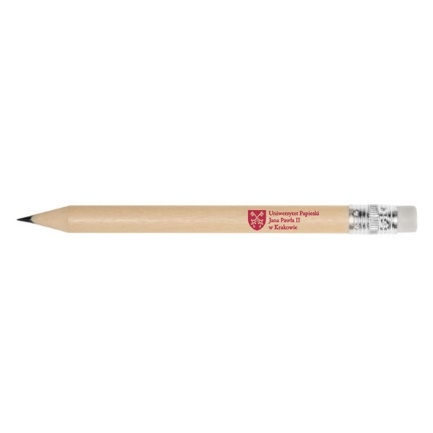 1500Długopis plastikowyNadruk: 1 kolorok. 14 cmPlastikowy długopis ze srebrną końcówką i klipem. Z niebieskim wkładem.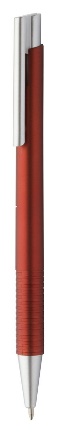 1000Długopis metalowy touchnew orleansGrawerok. 14 cmmetal, przekręcanykolor: bordo, biały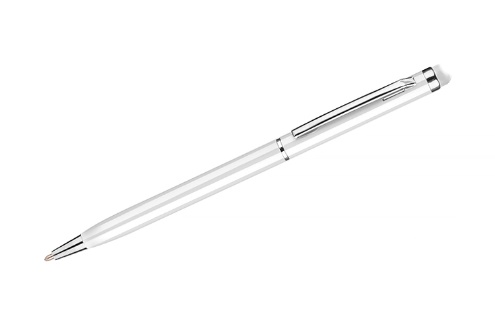 1200Wzór 1: 500Wzór 2:500Wzór 3: 200Długopis mirror w etui tekturowym czarnymGrawer lustrzanyok. 17 cmmetal, przekręcany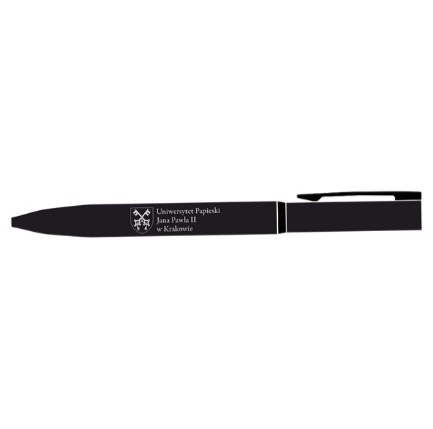 300Długopis Legacy, grafitowyGrawerok. 13 cm
Metalowy długopis z chromowanymi wykończeniami. Wyposażony w niebieski wkład.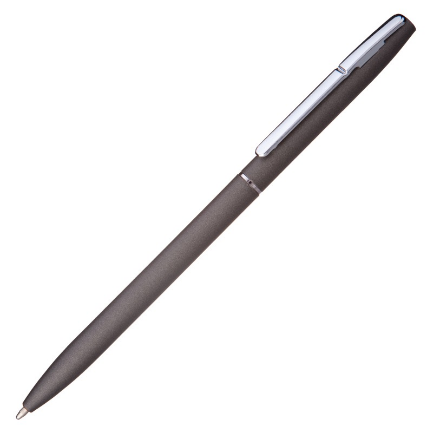 100Długopis ALIgrawerok. 14 cmDługopis automatyczny. Wkład typu X20 o grubości 1.0 mm w kolorze niebieskim.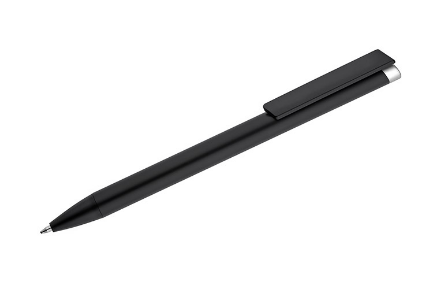 100Długopis czarny
aluminium, metalZnakowanie: grawerØ0,8 x 13,8 cm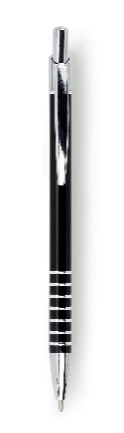 60Notes A5 KIELNadruk: 1 kolorNotes A5 z serii KIEL, posiada gładką okładkę z PU, 160 czystych stron (gramatura: 70 g/m²) oraz kolorową zakładkę z tasiemki.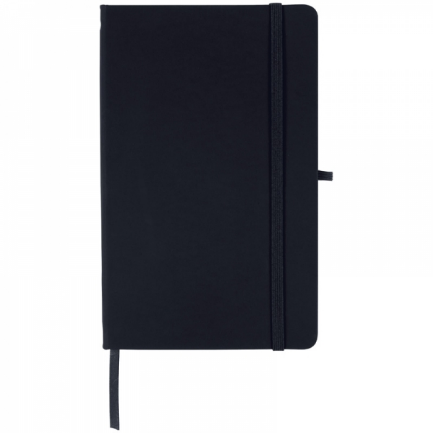 50Notatnik A6 z gumkąNadruk: 1 kolorok. 9x14granatowyNotatnik A6 (96 kartek w linie), tasiemka zakładkowa, elastyczna opaska do zamykaniaPojedynczo w woreczkach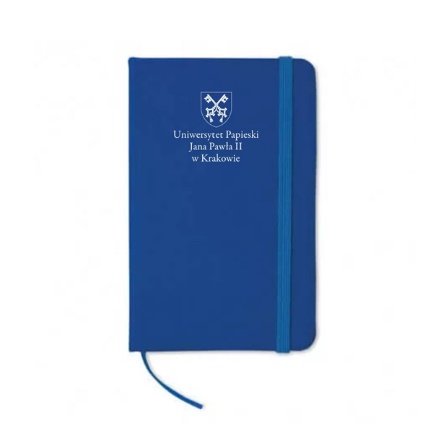 2000Notes – bordonadruk: 1 kolorA5Notes A5 z miękką okładką ze skóry PU. 100 stron w linie.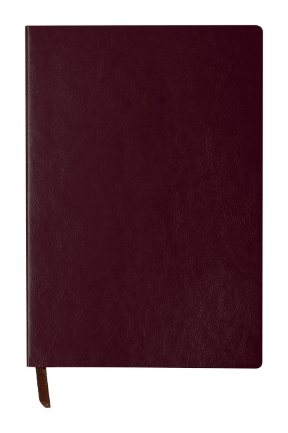 50Notek A5 w miękkiej okładce Classic czarnyZnakowanie: 1 kolor21 x 1,3 x 14 cmThermo PU PlastikJournalBooks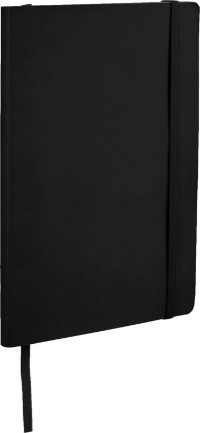 40Zestaw memo białyNadruk: 1 kolorok. 8,5x5,5 cm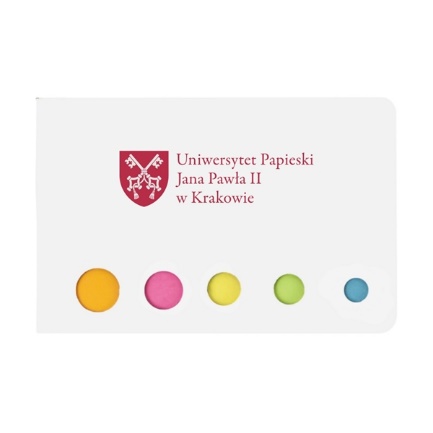 1500Zestaw karteczek ekoNadruk: 1 kolorok. 8,5x5,5 cm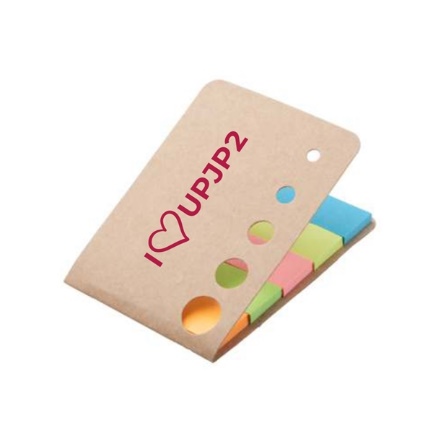 1500Notes memo 100x180/70k linia Kraft Paper, czarny/beżowyZnakowanie: full kolor140x180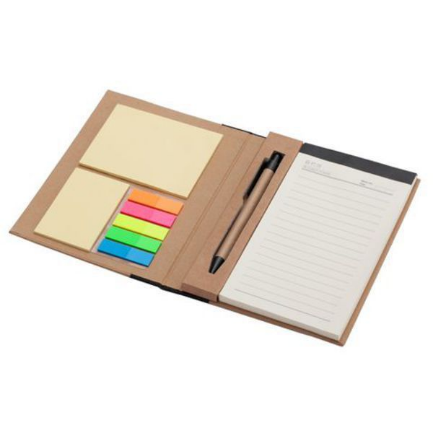 200Teczka ofertowaKolor jednostronnie (4/0)standard 2 bigowa 477 x 337 mm,kreda mat 350g, kolor jednostronnie (4/0)Uszlachetnienia: folia mat: przód200PUZO. Teczka A4 – NaturalnyZnakowanie: 1 kolorKartonTeczka na dokumenty A4 wykonana z tektury (400 g/m²), z dwiema wewnętrznymi kieszeniami.230 x 307 mm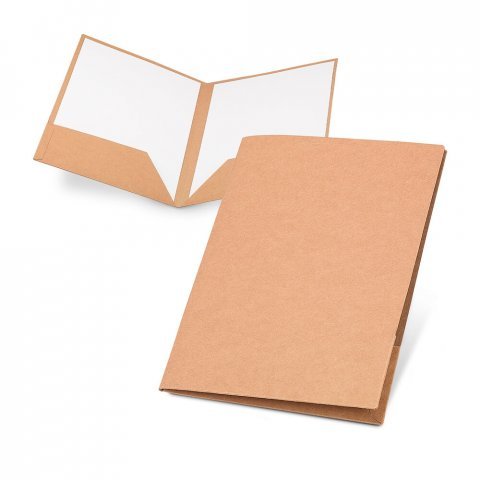 20Teczka A4 Environ, brązowyZnakowanie:1 kolorTeczka A4 z 20-kartkowym notesem o wymiarach 210 x 290 mm, kolorowymi karteczkami memo, kieszenią na dokumenty i długopisem. Wkład w kolorze niebieskim.290.0x345.0x7.0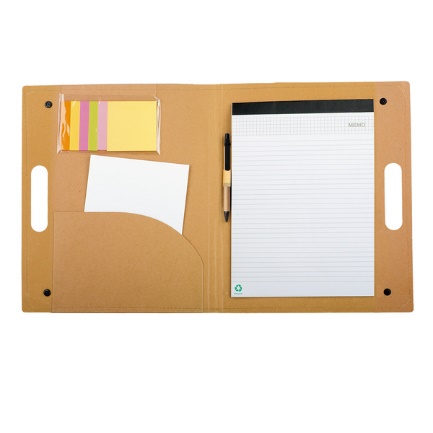 60Zakreślacz ‘kwiat’Znakowanie: full kolor10x2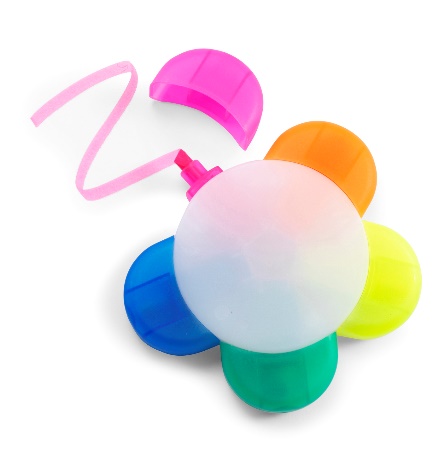 200Piórnik z pełnym nadrukiem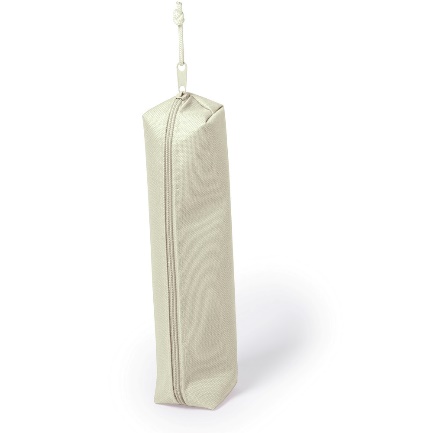 50Butelkli / kubki / termosyButelkli / kubki / termosyButelkli / kubki / termosyButelkli / kubki / termosyButelkli / kubki / termosyButelkli / kubki / termosyButelkli / kubki / termosyButelkli / kubki / termosyButelka plastikowa rPETNadruk: 1 kolorok. 19 cmpakowane pojedynczo w woreczkach foliowych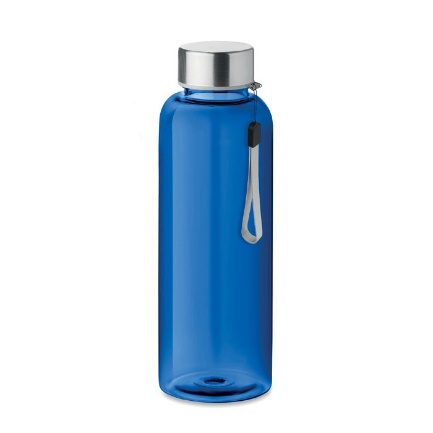 600Bidon Feelsogood 600 ml, czerwony/szaryZnakowanie 3 kolory (w tym biały poddruk)85.0x230.0x75.0
tritan, PP polipropylen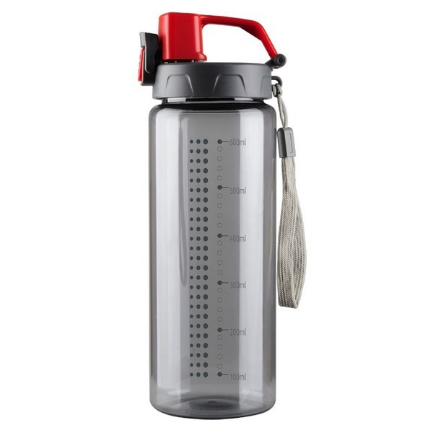 150Kufel typu WeizenZnakowanie: grawerKufel do piw kraftowych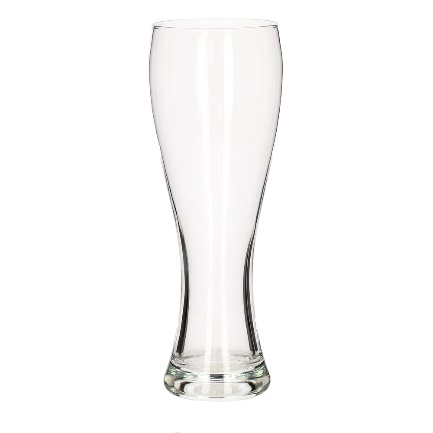 100KubekNadruk: full kolor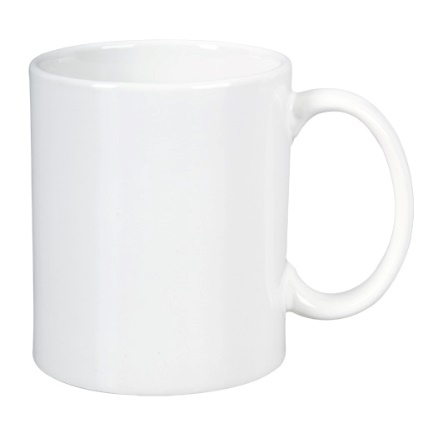 220Wzór 1: 200Wzór 2: 5Wzór 3: 5Wzór 4: 5Wzór 5: 5Butelka BritaZnakowanie: full kolor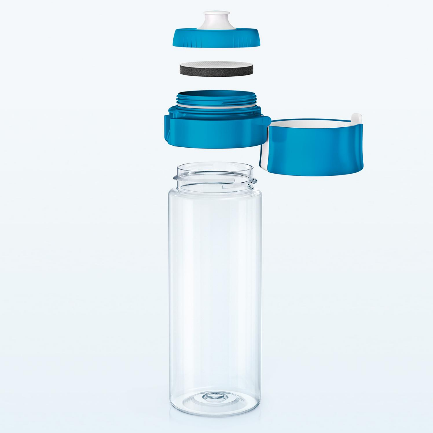 200Kubek termiczny 350 ml Air Gifts – czarnyGrawer21 x 6,5 cm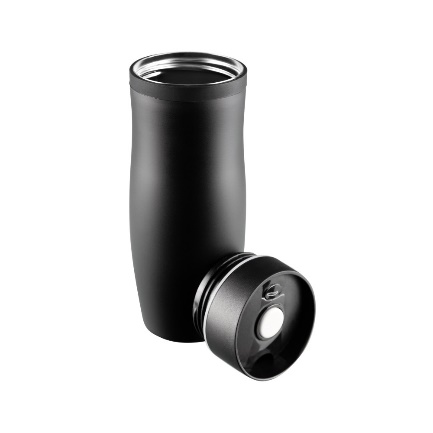 20Składana butelka sportowa 400 ml z karabińczykiemZnakowanie:1 kolorczerwona lub biała27,0 x 11,2 x 3,0 cm.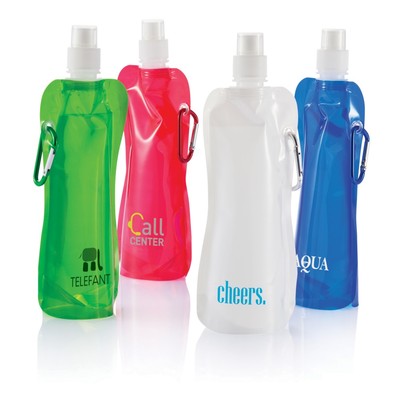 60TekstyliaTekstyliaTekstyliaTekstyliaTekstyliaTekstyliaTekstyliaTekstyliaTorba konferencyjnaNadruk: 1 kolorok. 30x40 cmgranatowaTorba z matriału non-woven, gramatura 80g / m²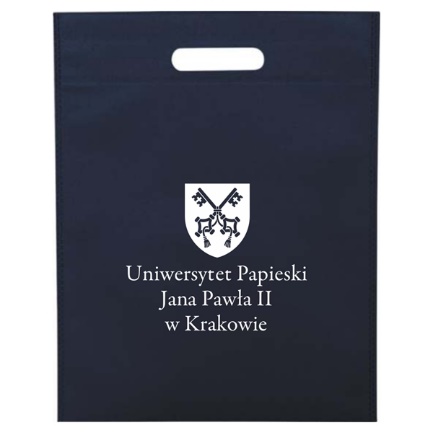 3000Torba na dokumentyNadruk: 1 kolorok. 40x30szaraTorba na dokumenty z uchwytem, przednia kieszeń na zamek błyskawiczny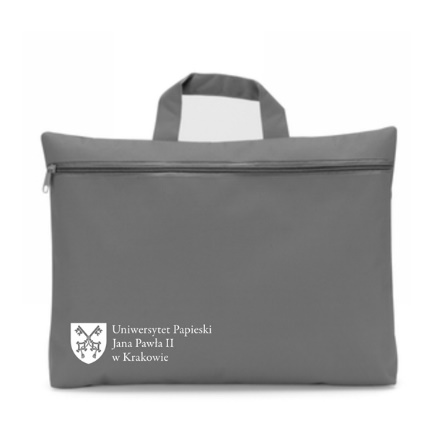 300Torba czarna płóciennaZnakowanie: 1 kolor ok. 40 Torba bawełniana o gramaturze 150 g/m2 z dwoma długimi uchwytami.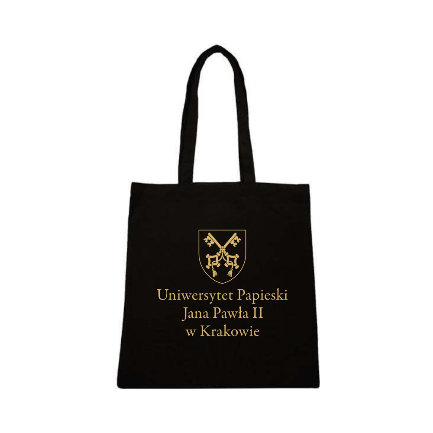 350Wzór 1: 150Wzór 2: 50Wzór 3: 150Koszulka poloDamska, męskaS, M, L, XL, XXL, XXXLKolor czarnyz nadrukiem 1 kolorKolor bordowyz nadrukiem 1 kolor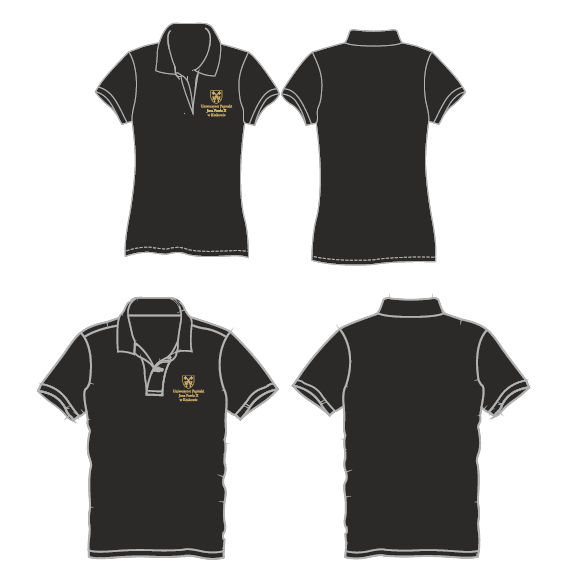 100Wzór 1: 50Wzór 2: 50Kurtka Classic SoftshellRozmiary: S,M,L,XL,XXL.Kolor czarnyz nadrukiem 1 kolor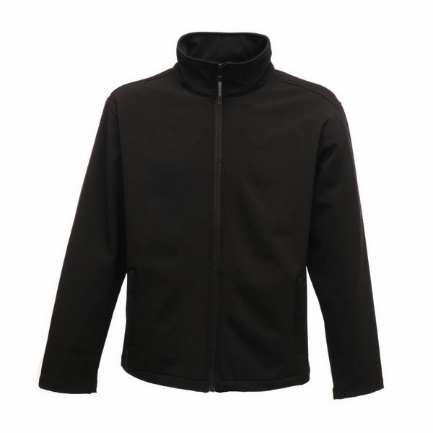 20Torba na żywność RPETZnakowanie1 kolorTorba na żywność z siatki RPET z przednią kieszenią i białym sznurkiem z PP.30X40CM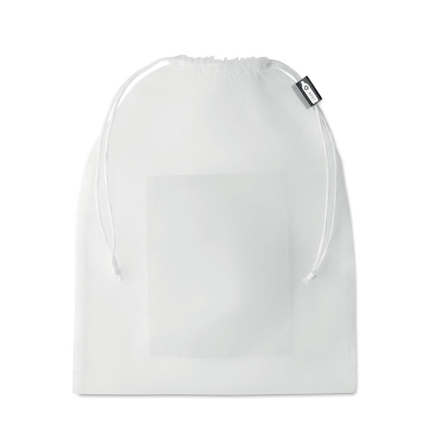 100Plecak bawełniany czarnynadruk: 1 kolorok. 33x44 cmPlecak ze sznurkiem Oregon jest dobrym wyborem do przechowywania lekkich przedmiotów, czy to jako prezent na imprezę, konferencję, czy do zabrania na siłownię. Sznurkowe zamknięcie sprawia, że torbę łatwo się otwiera i zamyka, jest idealna do noszenia na plecach lub na ramieniu.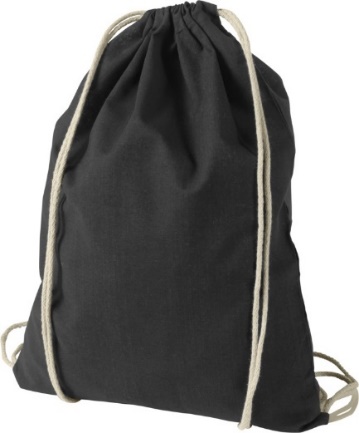 100Worek żeglarski – czarnyNadruk:full kolorWorek żeglarski, materiał fizeline (non-woven) 80g/m².33,5X42 CM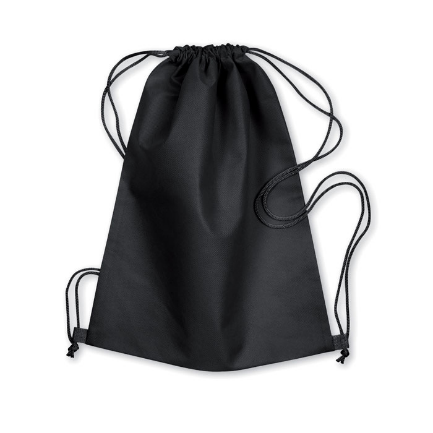 60Czapka zimowa – czarnyZnakowanie: 1 kolor21 x 23 cm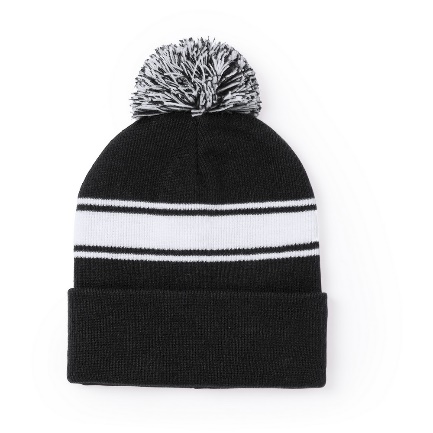 50Czapka baseballowa – czarnyZnakowanie: 1 kolor26X18X14,5 CM6-panelowa czapka bejsbolówka z bawełny czesanej. Regulowany pasek ze stylową metalową klamerką. Dziurki wentylacyjne obszyte w dopasowanym kolorze. Rozmiar: 7 1/4.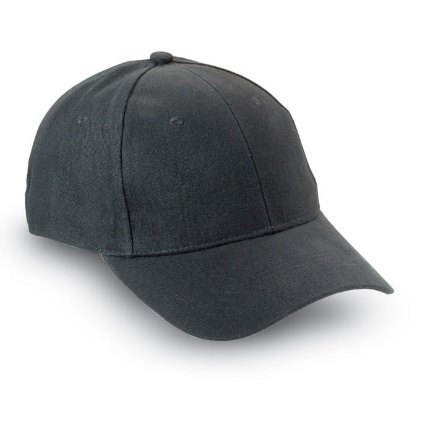 50Kamizelka – żółtyZnakowanie: 1 kolor70x61 m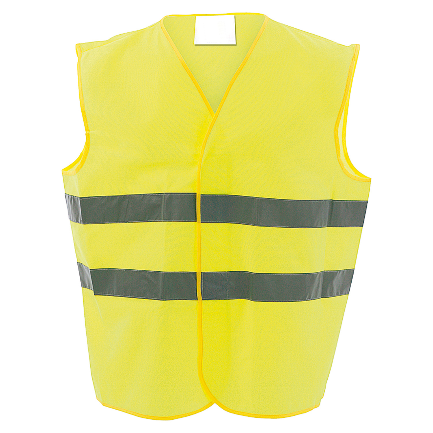 70Koc piknikowy – czerwonyZnakowanie:haft 1 kolor120 x 150 cmPodróżny koc piknikowy w pokrowcu ze sznurkiem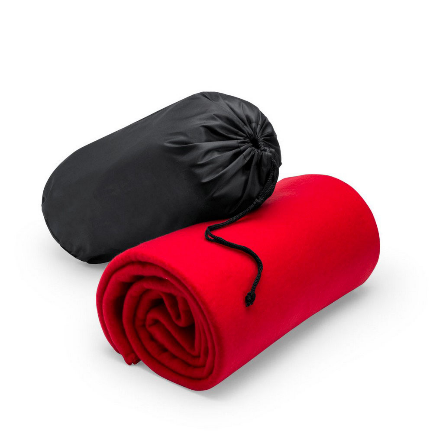 10Torba bawełniania 270gr/m2Znakowanie: full kolor38x9x42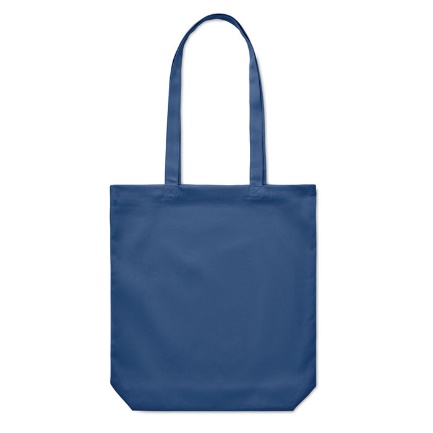 200Smycz długaNadruk pełnokolorowylubsmycz bordo, 
znakowanie 1 kolor20x500 mmSmycz z metalowym karabińczykiem. Materiał: poliester.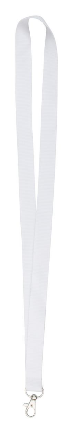 300Smycz miniZnakowanie 1 kolor ok. 15x1,5 cmbordo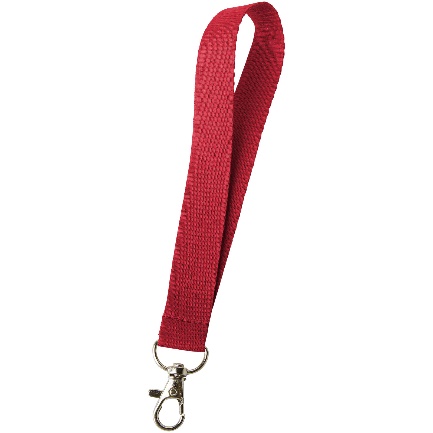 300Smycz z miejscem na wejściówkę – niebieskaZnakowanie: 1 kolor112×485×5 mm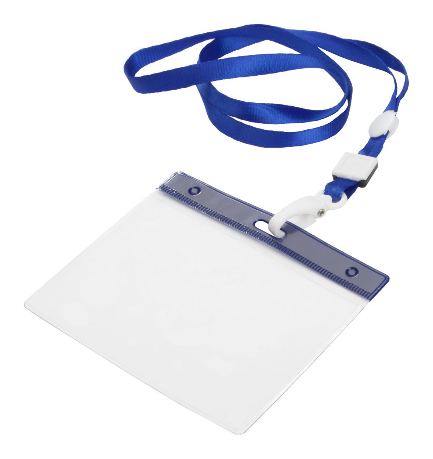 60Portfel podróżny MARCOZnakowanie: 1 kolor termotransfer145 x 245 x 25 mmWykonany z poliestru 600D portfel MARCO to niezbędnik każdego podróżnika. Posiada wiele różnej wielkości przegródek i jest zapinany na zamek z zawieszką ułatwiającą trzymanie portfela.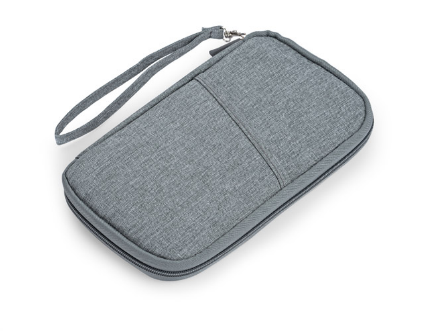 25Akcesoria do komputera / smartphonaAkcesoria do komputera / smartphonaAkcesoria do komputera / smartphonaAkcesoria do komputera / smartphonaAkcesoria do komputera / smartphonaAkcesoria do komputera / smartphonaAkcesoria do komputera / smartphonaAkcesoria do komputera / smartphonaCLAUDIUS 4GB. Paimęć USB 4GBGrawer4GB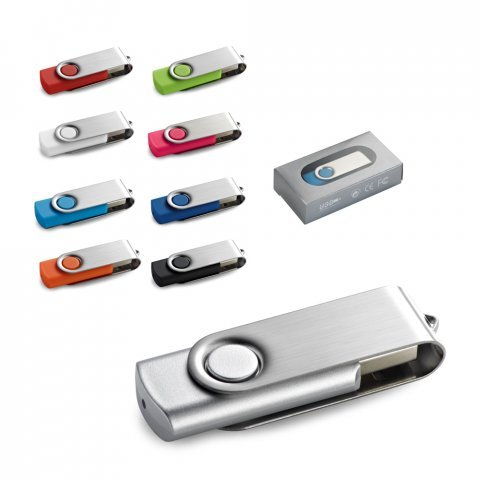 350Pamięć USB ALLU 8 GBZnakowanie: 1 kolormetal, tworzywo56 x 17 x 9 mm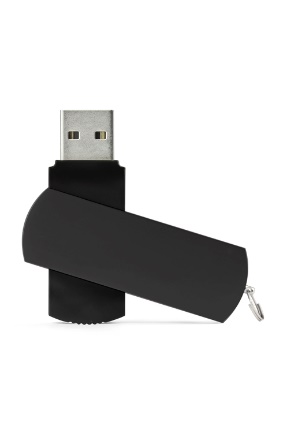 30Blokada kamerki Shade, czarnyZnakowanie: 1 kolor3,45 x 1,6 cm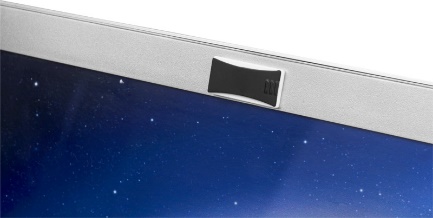 300Stojak na telefon Grawerok. 8x6x2drewno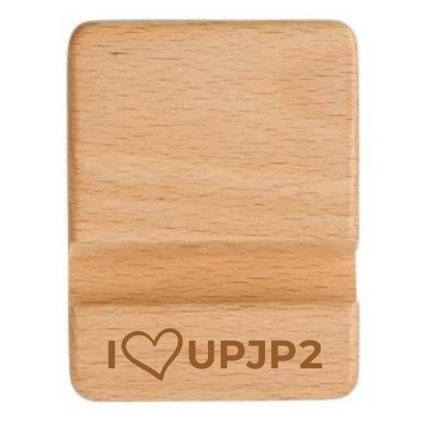 600PozostałePozostałePozostałePozostałePozostałePozostałePozostałePozostałePluszowy miś w koszulce – czerwonyZnakowanie 1 kolorok. 13x15cm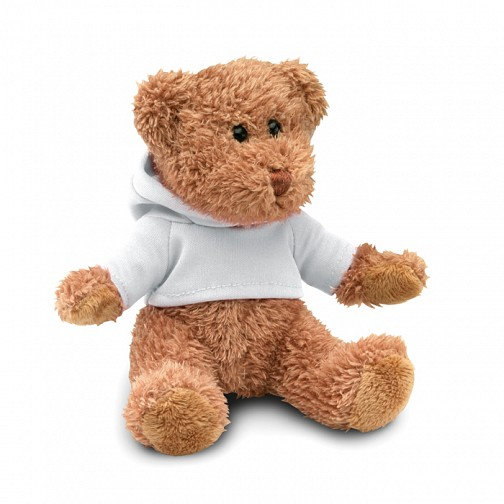 30Miarka 2 mZnakowanie 1 kolor8X6X3 CM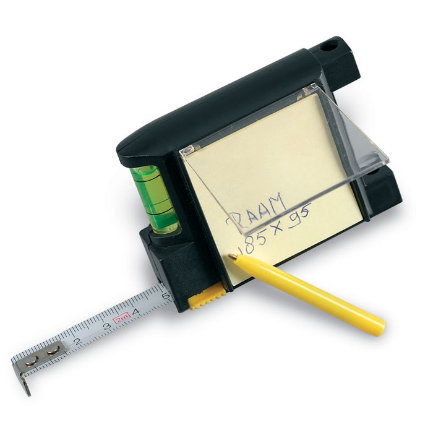 200SerduszkoZnakowanie: 
1 kolor70x70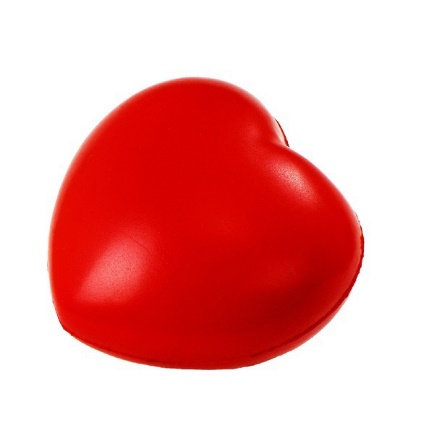 100SerduszkoZnakowanie: full kolor70x70200Magnes z otwieraczemFull kolorØ6 CM
0,027 kg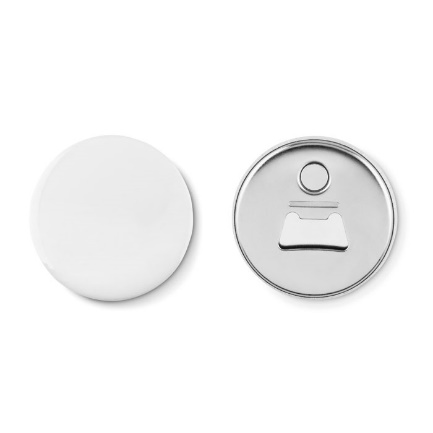 30Otwieracz PINGZnakowanie:grawerok. 60x11mmPraktyczny otwieracz do kapsli wykonany z ekologicznego materiału – bambusa. Umieszczone na spodzie magnesy umożliwiają przymocowanie go do metalowych części.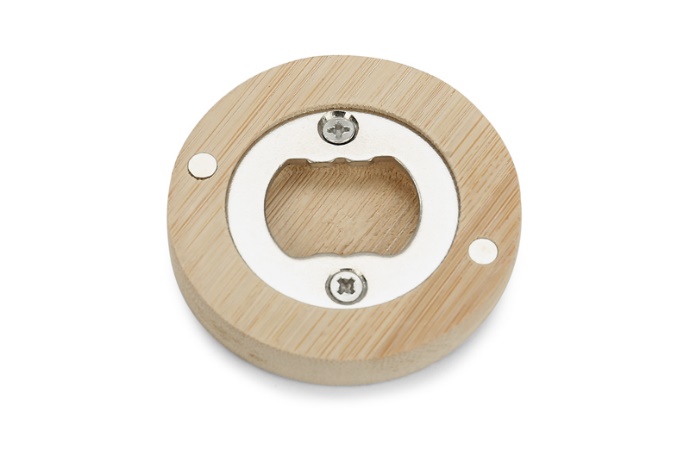 100Parasol automatyczny XLZnakowanie: 1 kolorø 106 x 86 cm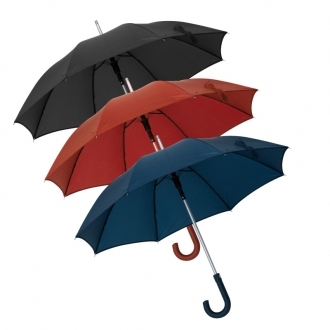 30Brelok metalowy Metal Promo, srebrnyZnakowanie: 
grawer z obu stronPakowany w czarne kartonowe opakowanie upominkowe.30.0x30.0x4.0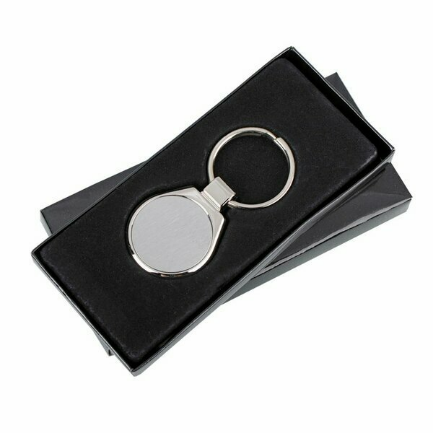 60PodsumowaniePodsumowaniePodsumowaniePodsumowaniePodsumowaniePodsumowanie